АДМИНИСТРАЦИЯ  БЕРЕЗОВСКОГО СЕЛЬСКОГО ПОСЕЛЕНИЯ АННИНСКОГО МУНИЦИПАЛЬНОГО РАЙОНА ВОРОНЕЖСКОЙ ОБЛАСТИ   ПОСТАНОВЛЕНИЕ07.09.2020 г.        №19 с.БерезовкаОб утверждении реестра и схем размещения площадокнакопления твердых коммунальныхотходов, расположенных на территории Березовского сельского поселения	Руководствуясь Федеральным законом от 06.10.2003 № 131-ФЗ «Об общих принципах организации местного самоуправления в Российской Федерации», в соответствии с пунктом 4 статьи 13.4 Федерального закона от 24.06.1998 № 89-ФЗ «Об отходах производства и потребления», администрация Березовского сельского поселения                                                 ПОСТАНОВЛЯЕТ:Утвердить реестр площадок накопления твердых коммунальных отходов на территории Березовского сельского поселения согласно приложению 1.Утвердить схему размещения площадок накопления твердых коммунальных отходов на территории Березовского сельского поселения:в с.Березовка, ул. Советская, 16 (магазин «Надежда») - согласно приложению 2.3. Обнародовать настоящее постановление и разместить на официальном сайте Березовского сельского поселения в информационно-телекоммуникационной сети Интернет.4. Контроль за исполнением настоящего постановления оставляю за собой.Глава Березовскогосельского поселения:                                       Шарапова Е.А.                      Приложение №2к постановлению администрации Березовского  сельского  поселения от 07.09.2020 г. №19 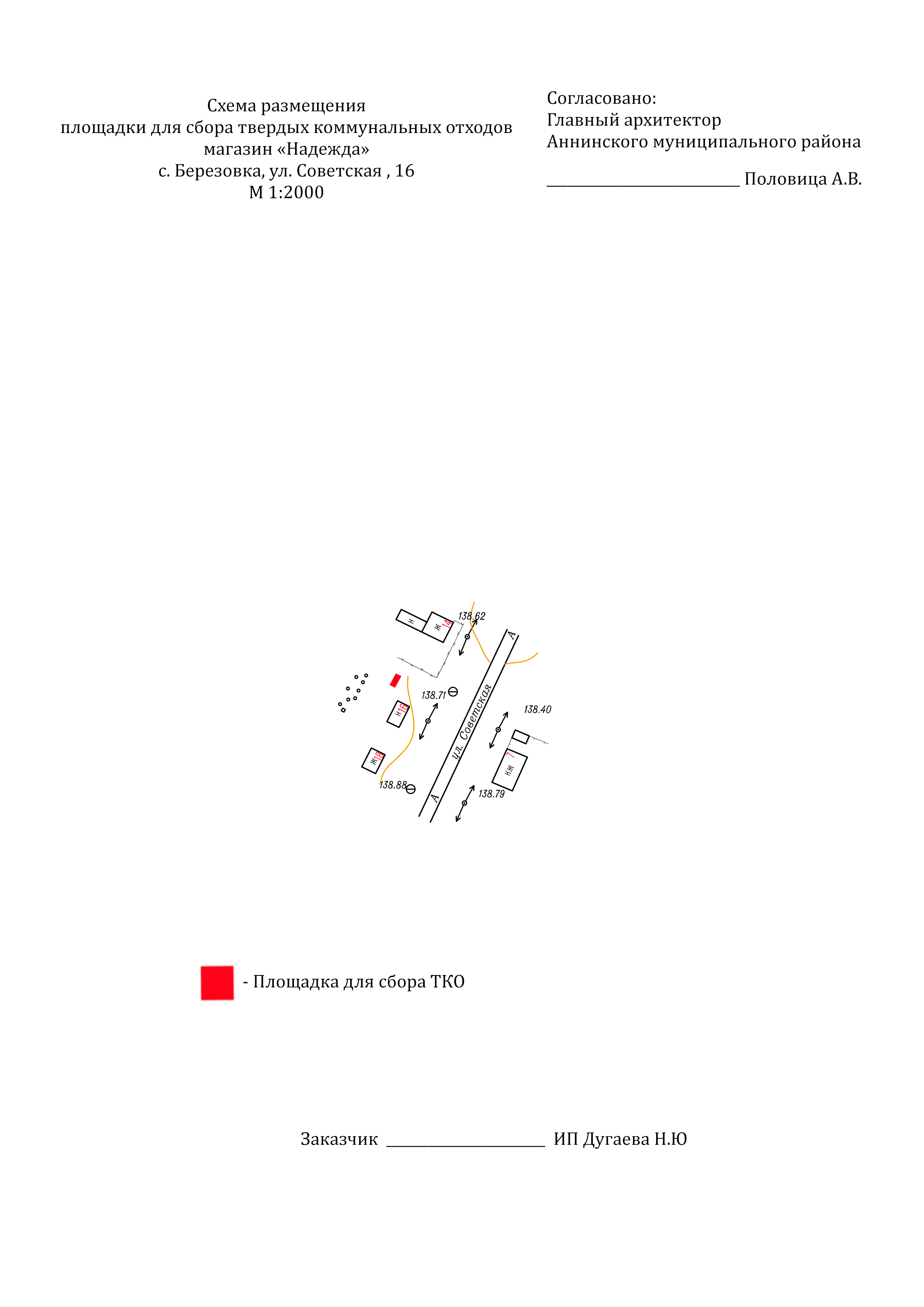 Приложение №1к постановлению администрации Березовского сельского поселенияот 07.09.2020 г. №19                                                                                                                                                                                                        Реестр площадок накопления твердых коммунальных отходов на территории Березовского сельского поселения Аннинского муниципального района Воронежской области